 Thursday Bidding Tips 6   Board 6 played on 31/5/2018   Junior Championships 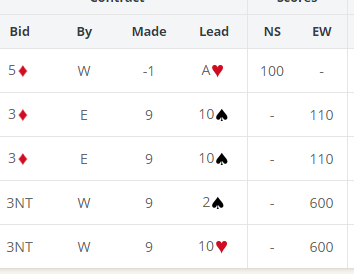 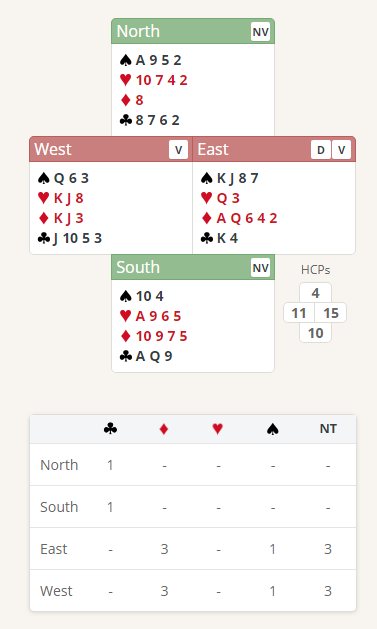 Easts bid of 1 Diamond shows 12-19 points and at Least 4 Diamonds.Wests reply of 2 No Trumps shows 10-12 points and no 4 card major (A bid of 1 Spade or Heart promises 6+ points and a 4 card suit )  Note a bid of 1 No trump specifically says 6-9 Points (limit Bid) East with 15 points now knows that there is at least 25 points, so game is on so bids 3 No Trumps Suggested Lead from North 2 Spades (signal to south to return the lead) You can lead away from an Ace in No Trumps  ( Leading the Ace sets up 3 spades tricks for EW)EW should lose the 3 Aces and the Q ClubsFurther notes about responses when the responder bids notrumps are at  http://www.nzbridge.co.nz/user/inline/1639/NZB%20Beginner%2003A%20-%20Student%20Notes.pdfThursday Bidding Tips 6   Board 2 played on 31/5/2018   Junior Championships 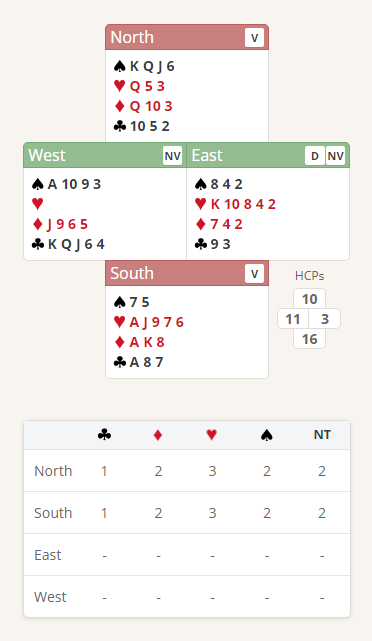 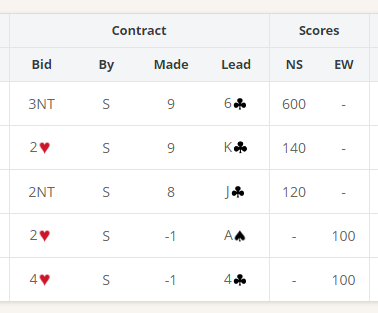 Souths bid of 1 Heart shows 12-19 points and at Least 4 Hearts Wests overcall bid of 2 Clubs shows 10 plus points and 5 clubs.Norths reply of 2 Spades shows 10 plus points and 4 Spades   ( Bid a new suit at the two level)East with 3 points passesSouth with 16 points now knows that there is at least 26 points, so game is on so bids 3 Hearts to show the 5-card suit and 15-16 pointsNorth with 3 Hearts support bids 4 Hearts Suggested Lead from North K Clubs (Top of a sequence promises at least the Queen below it)  NS should go one away due to the unbalanced hearts in EW  Further notes about responses when the responder has changed suit are  at  http://www.nzbridge.co.nz/user/inline/2341/NZB%20Beginner%2004A%20-%20Student%20Notes.pdf (Page 2 )Suggested Bidding 1 Suggested Bidding 1 Suggested Bidding 1 Suggested Bidding 1 NE   DealerSW  1DPass2NTPass3NTAll PassSuggested Bidding 1 Suggested Bidding 1 Suggested Bidding 1 Suggested Bidding 1 NE   DealerSW  Pass1H2C2SPass3HPass4HAll Pass